Managing Your Employee Profile in SuccessFactors Quick Reference GuideLast Updated: 09/08/2023This guide outlines the primary tasks employees might complete within their Employee Profile in SuccessFactors. Additional resources and documentation can be found on the SuccessFactors Training Page, found at Employee Information, Timekeeping and Time Off - Human Resources - Purdue University.Accessing SuccessFactorsAccessing SuccessFactorsAccessing SuccessFactorsAccessing SuccessFactorsAccessing SuccessFactorsUse an internet browser to visit the OneCampus Portal (https://one.purdue.edu/).Click Employee LaunchpadLog in with Username and PasswordUse an internet browser to visit the OneCampus Portal (https://one.purdue.edu/).Click Employee LaunchpadLog in with Username and PasswordUse an internet browser to visit the OneCampus Portal (https://one.purdue.edu/).Click Employee LaunchpadLog in with Username and Password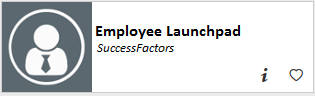 Viewing Your Pay StatementViewing Your Pay StatementViewing Your Pay StatementViewing Your Pay StatementViewing Your Pay StatementScroll down to the Organizational Updates – Additional Actions sectionClick Pay Statements Scroll down to the Organizational Updates – Additional Actions sectionClick Pay Statements Scroll down to the Organizational Updates – Additional Actions sectionClick Pay Statements Scroll down to the Organizational Updates – Additional Actions sectionClick Pay Statements 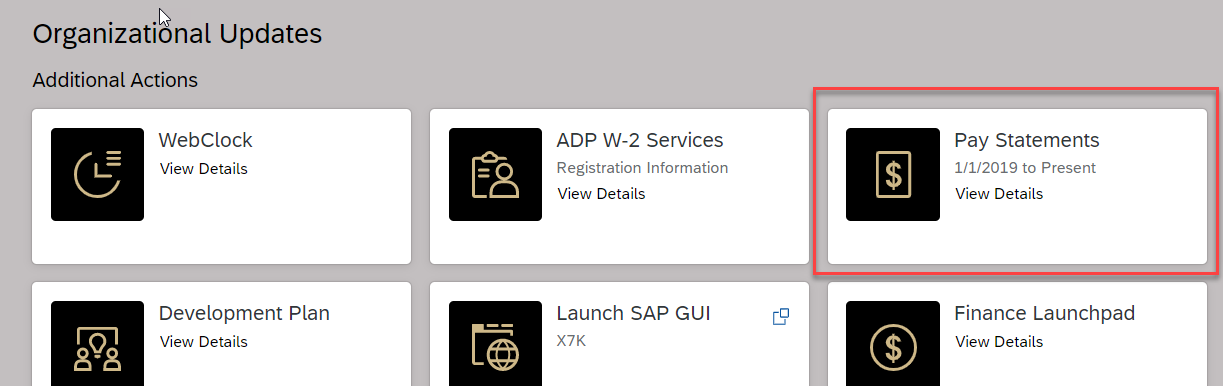 Recording Time - Positive Duration or Negative DurationRecording Time - Positive Duration or Negative DurationRecording Time - Positive Duration or Negative DurationRecording Time - Positive Duration or Negative DurationRecording Time - Positive Duration or Negative DurationThis section applies to individuals who utilize Positive Duration Entry or Negative Duration Entry timekeeping. For detailed resources and instructions for time entry, please visit www.purdue.edu/timehelp. This section applies to individuals who utilize Positive Duration Entry or Negative Duration Entry timekeeping. For detailed resources and instructions for time entry, please visit www.purdue.edu/timehelp. This section applies to individuals who utilize Positive Duration Entry or Negative Duration Entry timekeeping. For detailed resources and instructions for time entry, please visit www.purdue.edu/timehelp. This section applies to individuals who utilize Positive Duration Entry or Negative Duration Entry timekeeping. For detailed resources and instructions for time entry, please visit www.purdue.edu/timehelp. This section applies to individuals who utilize Positive Duration Entry or Negative Duration Entry timekeeping. For detailed resources and instructions for time entry, please visit www.purdue.edu/timehelp. If you hold multiple positions, use the Change Selected Employment menu to select the position for which you would like to record timeIf you hold multiple positions, use the Change Selected Employment menu to select the position for which you would like to record time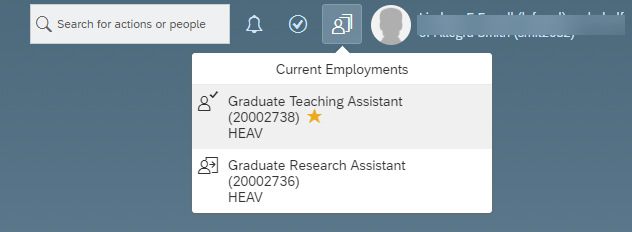 If you hold multiple positions and they are similarly named, click My Profile to validate that the correct position has been selected If you hold multiple positions and they are similarly named, click My Profile to validate that the correct position has been selected 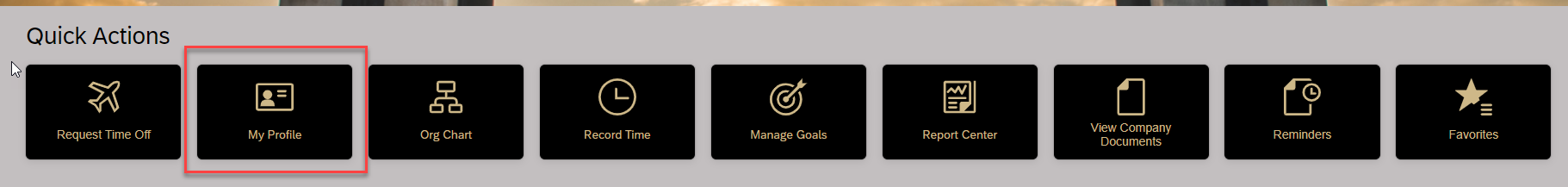 If you hold multiple positions and they are similarly named, click the Employment Information tab to view the details of the position selected in order to ensure time is recorded for the correct position.If you hold multiple positions and they are similarly named, click the Employment Information tab to view the details of the position selected in order to ensure time is recorded for the correct position.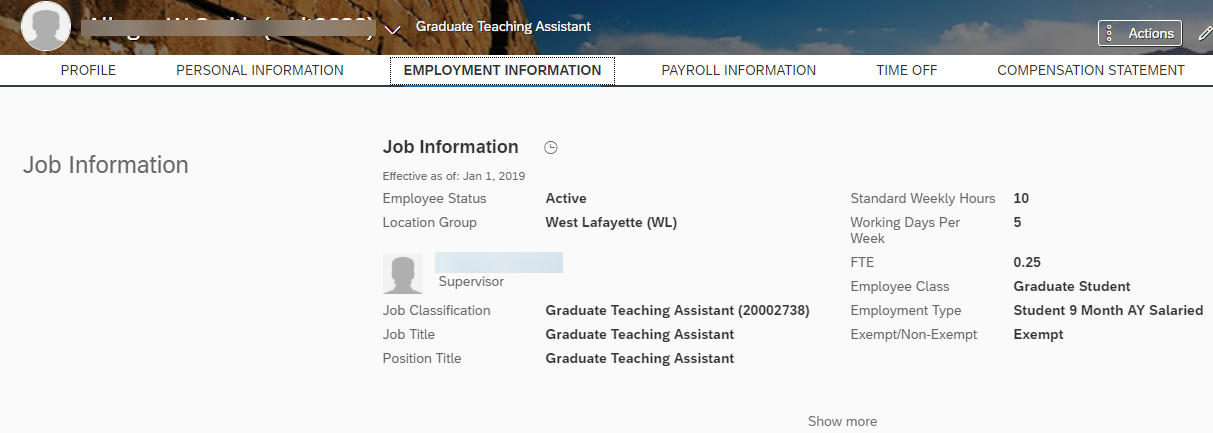 (If you completed the previous steps to verify multiple positions, return to the SuccessFactors home page and select the desired position).Click My Time Sheet under Quick Actions(If you completed the previous steps to verify multiple positions, return to the SuccessFactors home page and select the desired position).Click My Time Sheet under Quick Actions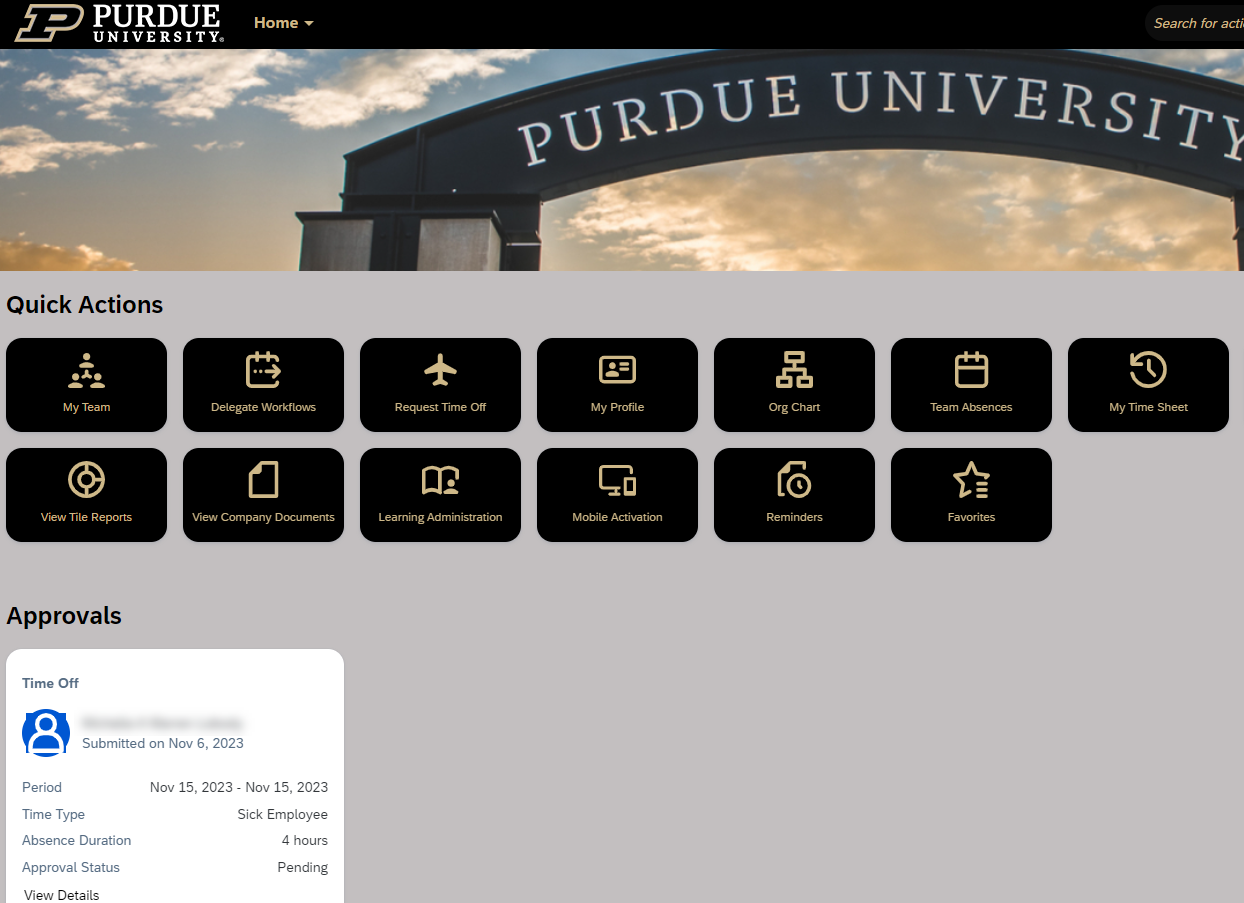 Recording Time - WebclockRecording Time - WebclockRecording Time - WebclockRecording Time - WebclockRecording Time - WebclockThis section applies to individuals who utilize Webclock timekeeping. For detailed resources and instructions for time entry, please visit www.purdue.edu/timehelp.This section applies to individuals who utilize Webclock timekeeping. For detailed resources and instructions for time entry, please visit www.purdue.edu/timehelp.This section applies to individuals who utilize Webclock timekeeping. For detailed resources and instructions for time entry, please visit www.purdue.edu/timehelp.This section applies to individuals who utilize Webclock timekeeping. For detailed resources and instructions for time entry, please visit www.purdue.edu/timehelp.This section applies to individuals who utilize Webclock timekeeping. For detailed resources and instructions for time entry, please visit www.purdue.edu/timehelp.Go to Organizational Updates – Additional Actions Click the Webclock tile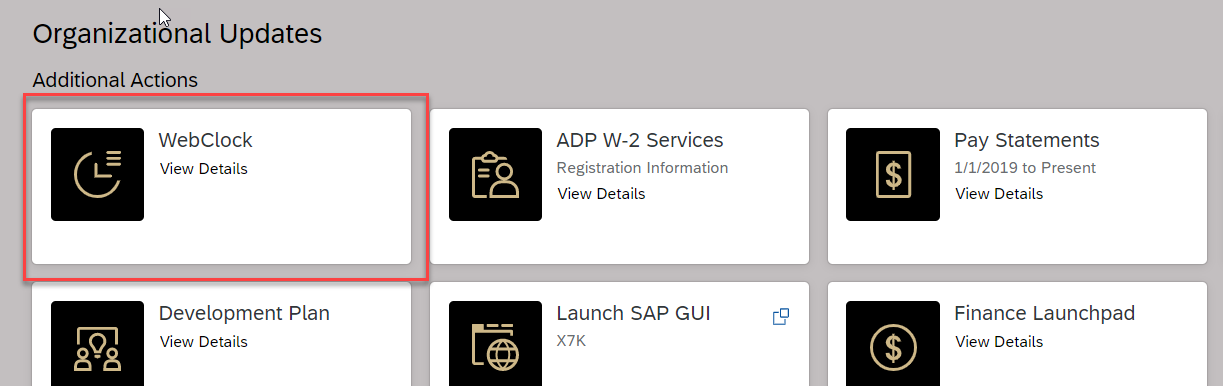 Requesting Time OffRequesting Time OffRequesting Time OffRequesting Time OffThe example below is a basic personal Time Off request. Detailed resources and documentation related to Time Off requests, including cheat sheets and video demonstrations, can be found on the SuccessFactors Training Page, found at Employee Information, Timekeeping and Time Off - Human Resources - Purdue University.The example below is a basic personal Time Off request. Detailed resources and documentation related to Time Off requests, including cheat sheets and video demonstrations, can be found on the SuccessFactors Training Page, found at Employee Information, Timekeeping and Time Off - Human Resources - Purdue University.The example below is a basic personal Time Off request. Detailed resources and documentation related to Time Off requests, including cheat sheets and video demonstrations, can be found on the SuccessFactors Training Page, found at Employee Information, Timekeeping and Time Off - Human Resources - Purdue University.The example below is a basic personal Time Off request. Detailed resources and documentation related to Time Off requests, including cheat sheets and video demonstrations, can be found on the SuccessFactors Training Page, found at Employee Information, Timekeeping and Time Off - Human Resources - Purdue University.If you hold multiple positions, use the Change Selected Employment menu to select the position for which you would like to record timeIf you hold multiple positions, use the Change Selected Employment menu to select the position for which you would like to record timeIf you hold multiple positions and they are similarly named, click My Profile to validate that the correct position has been selected If you hold multiple positions and they are similarly named, click My Profile to validate that the correct position has been selected If you hold multiple positions and they are similarly named, click the Employment Information tab to view the details of the position selected in order to ensure time off is requested for the correct position.If you hold multiple positions and they are similarly named, click the Employment Information tab to view the details of the position selected in order to ensure time off is requested for the correct position.(If you completed the previous steps to verify multiple positions, return to the SuccessFactors home page and select the desired position). Click the Time Off tile. (If you completed the previous steps to verify multiple positions, return to the SuccessFactors home page and select the desired position). Click the Time Off tile. 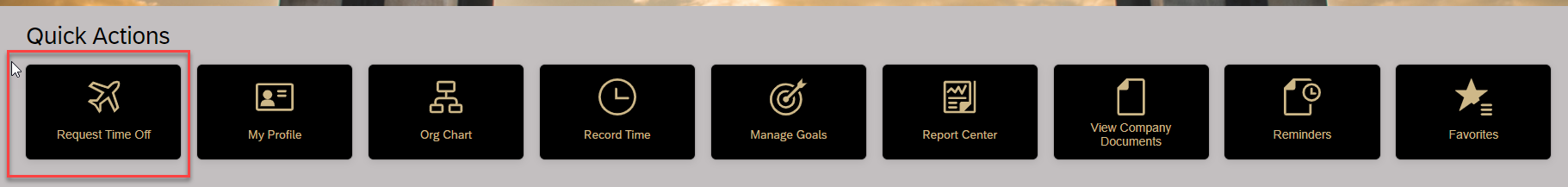 Click the type of leave being requested, or select it from the Time Type fieldSelect from the calendar or enter the date(s) being requested in the Start Date and End Date fieldsIn the Requesting field, select or enter the amount of time being requested Optional: Enter a comment for your supervisorClick Submit or Cancel.Please note – to view account balances, absences and calendar view, click Time Off link.Click the type of leave being requested, or select it from the Time Type fieldSelect from the calendar or enter the date(s) being requested in the Start Date and End Date fieldsIn the Requesting field, select or enter the amount of time being requested Optional: Enter a comment for your supervisorClick Submit or Cancel.Please note – to view account balances, absences and calendar view, click Time Off link.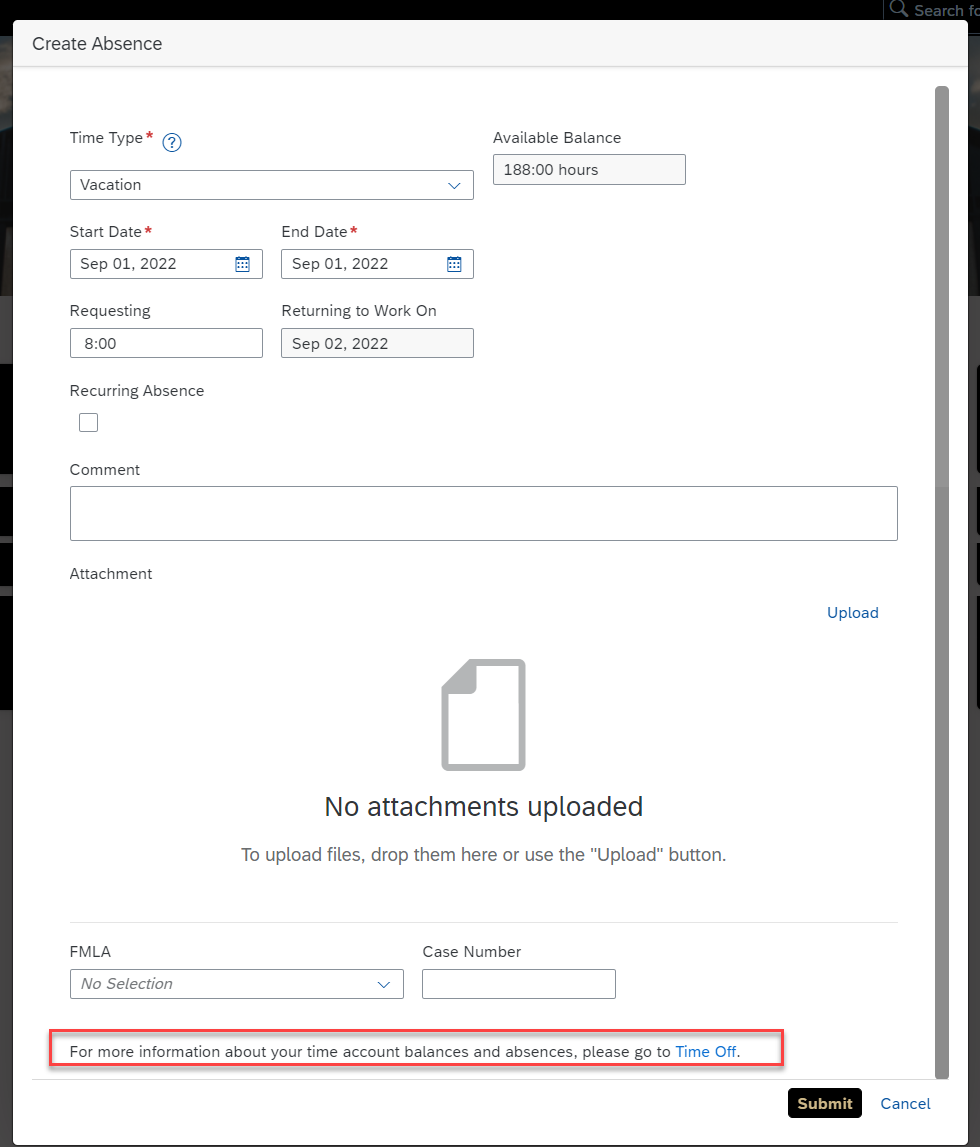 Editing Personal InformationEditing Personal InformationEditing Personal InformationEditing Personal InformationClick the My Profile tileClick the My Profile tileClick the My Profile tile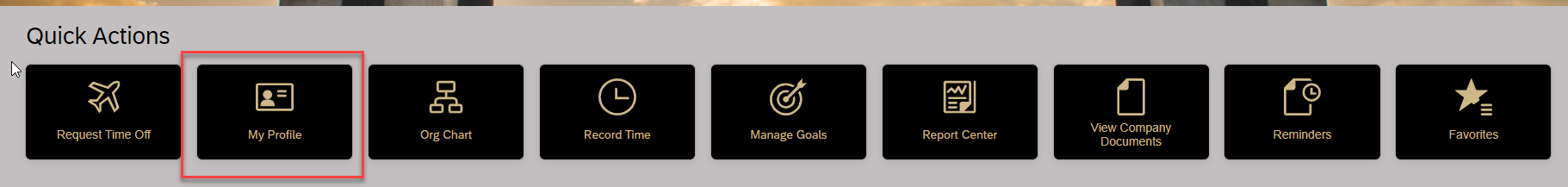 Click the PERSONAL INFORMATION tabClick the PERSONAL INFORMATION tabClick the PERSONAL INFORMATION tab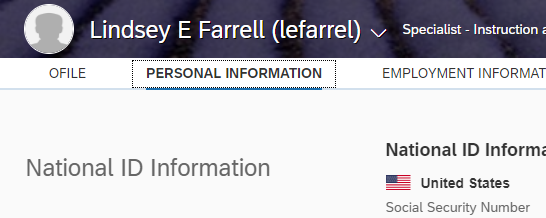 Only the following information is editable. Contact your business office / center to edit other information.Home AddressHome Phone NumberEmergency ContactClick Edit (the pencil icon ) to edit the fields.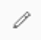 Only the following information is editable. Contact your business office / center to edit other information.Home AddressHome Phone NumberEmergency ContactClick Edit (the pencil icon ) to edit the fields.Only the following information is editable. Contact your business office / center to edit other information.Home AddressHome Phone NumberEmergency ContactClick Edit (the pencil icon ) to edit the fields.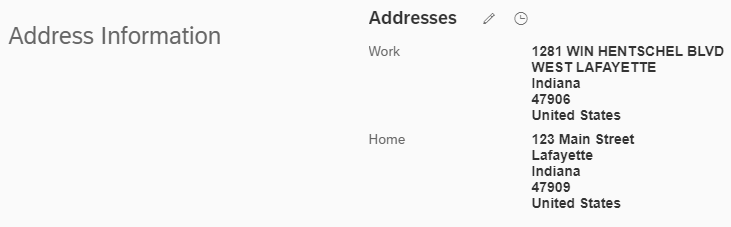 Editing Bank InformationEditing Bank InformationEditing Bank InformationEditing Bank InformationClick the Payroll tab and then Bank ESS Click the Payroll tab and then Bank ESS Click the Payroll tab and then Bank ESS 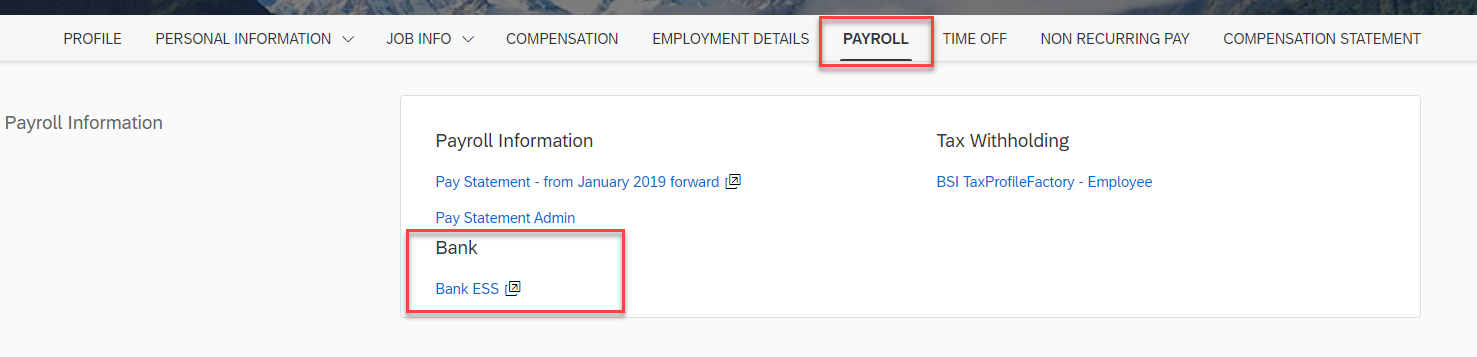 Click Edit (the Pencil icon) to edit bank info.Click Other bank to add new bank.Click Edit (the Pencil icon) to edit bank info.Click Other bank to add new bank.Click Edit (the Pencil icon) to edit bank info.Click Other bank to add new bank.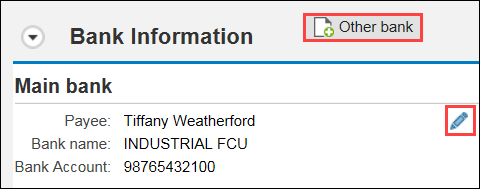 Editing Tax InformationEditing Tax InformationEditing Tax InformationEditing Tax InformationWhile still under Payroll - Click BSI TaxProfileFactory - Employee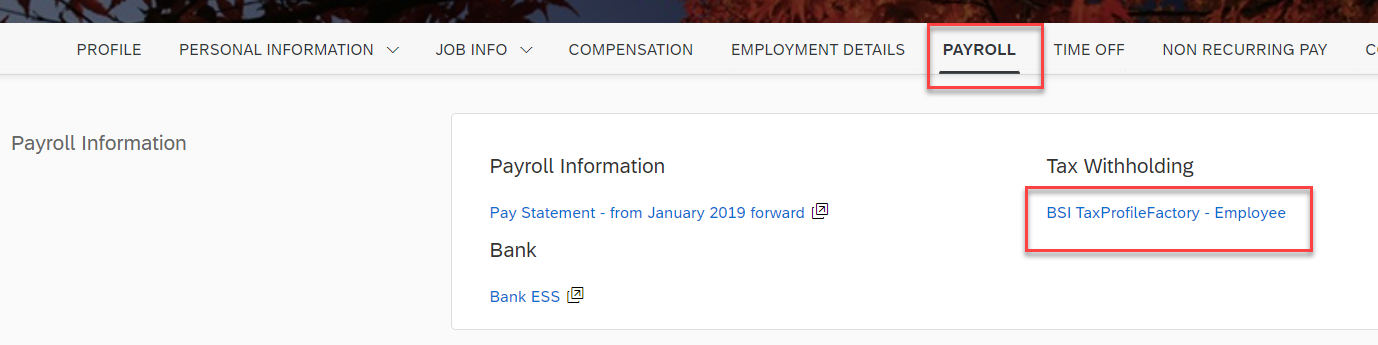 Make any necessary adjustments and submit.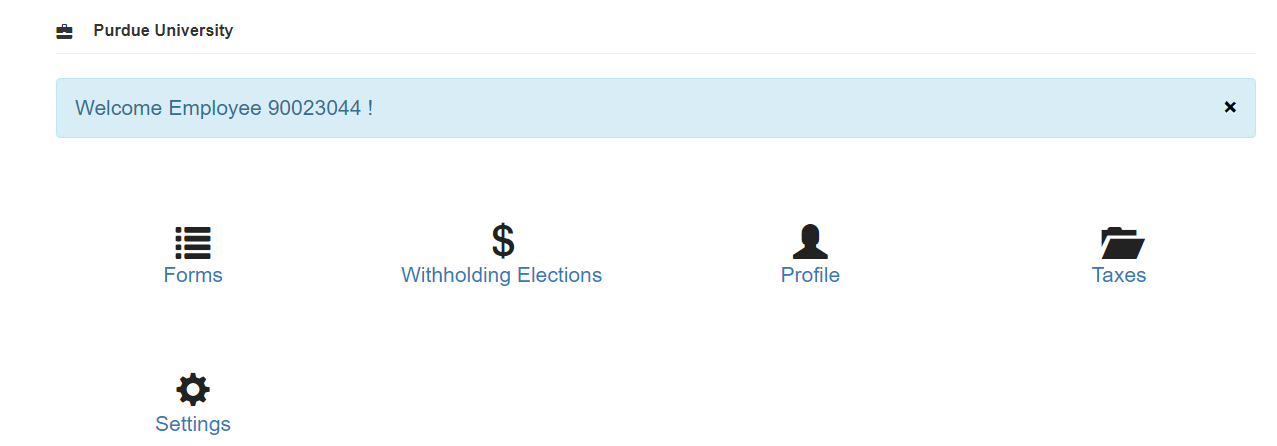 